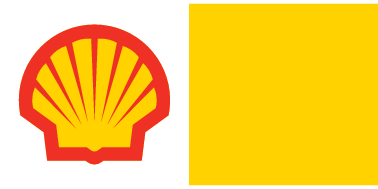 INFORMACJA PRASOWAWarszawa, 10 listopada 2020 r.Shell Mysella S7 N Ultra – najbardziej wydajny olej 
do stacjonarnych silników gazowychGlobalne zapotrzebowanie na energię systematycznie rośnie, czego efektem jest rozwój stacjonarnych silników gazowych. Konsekwencją zwiększania mocy silnika są coraz bardziej ekstremalne warunki pracy oleju smarującego jednostkę. Odpowiedzią na wyzwania, jakie środkom smarnym stawia środowisko pracy nowoczesnego silnika gazowego jest olej 
Shell Mysella S7 N Ultra – najnowsza i najbardziej zaawansowana formulacja
w rodzinie środków smarnych Shell Mysella.Właściwe serwisowanie i odpowiednio dobrane środki smarne mają olbrzymi wpływ 
na wydajność i koszty obsługi silników. Jak wynika z badań Shell Lubricants, 40 procent operatorów w sektorze energetycznym często ma do czynienia z awariami spowodowanymi nieskutecznym smarowaniem. Aż 72 procent operatorów twierdzi, że niesprawny, źle eksploatowany sprzęt doprowadził do powstania nieprzewidzianych kosztów. Problemów takich jak awarie, zakłócenia w pracy i nieprzewidziane wydatki można uniknąć, stosując wysokiej jakości środki smarne pochodzące od uznanych producentów. W celu zaspokojenia wysokich wymagań stacjonarnych silników gazowych nowej generacji, przy jednoczesnym wsparciu utrzymania wysokiej wydajności, opracowany został olej Shell Mysella S7 N Ultra. Badania naukowe i ponad 40 tysięcy godzin testów przeprowadzonych dotychczas na najnowszych silnikach wyposażonych w stalowe tłoki potwierdziły, 
że częstotliwość wymiany oleju Shell Mysella S7 N Ultra może wynieść do 4000 godzin, czyli dwa razy więcej niż typowa częstotliwość wymiany w przypadku środków smarnych poprzedniej generacji. Testy terenowe wykazały również wysokie poziomy wydajności 
w silnikach pracujących przy średnim ciśnieniu użytecznym (BMEP) do 24,5 bar, a także zdolność do skutecznego smarowania silników opracowywanych w przyszłości, pracujących przy wyższych wartościach BMEP. „Właściwe smarowanie i odpowiednia konserwacja mają kluczowe znaczenie 
dla najnowszych stacjonarnych silników gazowych. Eksploatacja tych silników niesie 
ze sobą wyjątkowe wyzwania, które wymagają innego podejścia do smarowania. Przeprowadzone przez nas testy terenowe wykazały, że olej Shell Mysella S7 N Ultra charakteryzuje się ekstremalnie wydłużonym okresem eksploatacji. Jest on nawet dwukrotnie dłuższy niż w przypadku olejów klasy premium do silników gazowych poprzedniej generacji. Olej ten jest odporny na ekstremalne temperatury i obciążenia, dzięki czemu pomaga zapewnić niezawodność silnika i zwiększone osiągi. To z kolei przyczynia się do obniżenia całkowitych kosztów użytkowania ponoszonych przez właścicieli i operatorów elektrowni gazowych” – powiedział Robert Gałkowski, ekspert techniczny Shell Polska. Oleje Shell Mysella posiadają aprobaty czołowych producentów OEM. Najnowszy produkt uzupełnia bogatą ofertę olejów Shell do stacjonarnych silników gazowych, zaprojektowanych tak, by wydłużyć żywotność, zminimalizować osady i utrzymać silnik 
w czystości. Lista produktów Shell Mysella oraz szczegółowe informacje o nich znajdują się na stronie internetowej poświęconej tym olejom www.shell.pl/mysella.Grupa Shell Shell jest wiodącym globalnym dostawcą środków smarnych dla samochodów osobowych, ciężarowych, motocykli i maszyn przemysłowych. Najnowocześniejsze rozwiązania technologiczne powstają w trzech głównych centrach badawczo-rozwojowych w Hamburgu, Szanghaju i Houston. Shell produkuje oleje w 40 blendowniach, a smary 
w 10 zakładach produkcyjnych na świecie. Oleje produkowane na bazie oleju powstałego z gazu naturalnego, powstają w największej instalacji petrochemicznej zlokalizowanej w Katarze. Niezmiennie od 13 lat Shell zajmuje pierwsze miejsce wśród dostawców środków smarnych na świecie (źródło: Kline&Company)